ANNUAL PROGRESS REPORT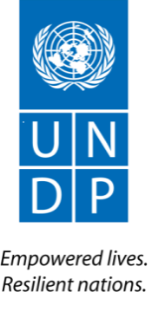 YEAR BASIC INFORMATIONINDICATIVE/EMERGING RESULTS OF THE PROJECT and LESSONS LEARNEDTECHNICAL ACCOMPLISHMENTSEvidence-based reporting – include relevant reports/publications and/or photo-documentation (description, date, location) as an annex.Quarterly financial performance is reported in the FACE Form. Please ensure consistency of technical accomplishments with the submitted Quarter FACE form and the AWP.Interim annual financial performance data is reported in the APR.PARTNERSHIPSINFORMATION, COMMUNICATION, EDUCATION, AND KNOWLEDGE MANAGEMENTACTIONS TAKEN REGARDING AUDIT AND/OR SPOT CHECK FINDINGSDescribe actions taken to address the findings from the audit/spot check as applicable.RISK LOG UPDATE Assess identified risks and record new risks that may affect project implementation.Include risks identified in the Project’s Social and Environmental Screening, if any.MONITORING & EVALUATIONQUALITY OF RESULTSPlease answer when applicable to the project of concern.INNOVATIONWere innovation initiatives implemented in the project?MAINSTREAMING GENDER EQUALITYIncorporation of gender perspectives in various outputs and activities by giving emphasis on gender-sensitive concerns especially in leadership roles, decision-making processes, capacity-building and protection of women, including the children and elderlyClassification of Gender responsivenessQualitative descriptionGender issuesDisaggregation of data of Beneficiaries/Participants of Activities conducted under the ProjectPrepared by:		_John Mark Marcos________________	 	Signature:	___________________________     Date:	________________________________			  Project ManagerNoted by:		_Maria Luisa Isabel Jolongbayan_____		Signature:	___________________________     Date:	________________________________			Team Leader, Institutions and PartnershipsProject ID / Output ID00125762/00120035Reporting Date:Full Title:  Start Date: Completion Date(and approved extension, if any):Total Project Fund  	(and fund revisions, if any):USD Annual Project Fund:AWP Budget ()USD Implementing Partner:	Donor/s:Responsible Parties:Project DescriptionWith a wide variety of innovative analytical software and other platforms available that make information easily acquired and managed, there are now ways on enhancing local planning and programming methods and practices. It’s simply a matter of using these tools to make an evidence-based and data-driven decisions that would better address local issues and facilitate service delivery. Moreover, this will enable the decision makers to make cost-effective and smart decisions in timely manner.With the roll out of the DevLIVE+ in local government units, localized databases will be made available and competencies on data collection and management of data managers will be enhanced. This will ensure that administrative policies and decisions of the local chief executive for more inclusive development, poverty reduction, disaster risk reduction and crises prevention and management are guided by local evidence-based vulnerability and exposure data and information. This will further ensure that the most marginalized, vulnerable and at-risk people and groups benefit from inclusive and quality services and live in a supportive environment wherein their nutrition, food security, and health are ensured/protected.With a wide variety of innovative analytical software and other platforms available that make information easily acquired and managed, there are now ways on enhancing local planning and programming methods and practices. It’s simply a matter of using these tools to make an evidence-based and data-driven decisions that would better address local issues and facilitate service delivery. Moreover, this will enable the decision makers to make cost-effective and smart decisions in timely manner.With the roll out of the DevLIVE+ in local government units, localized databases will be made available and competencies on data collection and management of data managers will be enhanced. This will ensure that administrative policies and decisions of the local chief executive for more inclusive development, poverty reduction, disaster risk reduction and crises prevention and management are guided by local evidence-based vulnerability and exposure data and information. This will further ensure that the most marginalized, vulnerable and at-risk people and groups benefit from inclusive and quality services and live in a supportive environment wherein their nutrition, food security, and health are ensured/protected.With a wide variety of innovative analytical software and other platforms available that make information easily acquired and managed, there are now ways on enhancing local planning and programming methods and practices. It’s simply a matter of using these tools to make an evidence-based and data-driven decisions that would better address local issues and facilitate service delivery. Moreover, this will enable the decision makers to make cost-effective and smart decisions in timely manner.With the roll out of the DevLIVE+ in local government units, localized databases will be made available and competencies on data collection and management of data managers will be enhanced. This will ensure that administrative policies and decisions of the local chief executive for more inclusive development, poverty reduction, disaster risk reduction and crises prevention and management are guided by local evidence-based vulnerability and exposure data and information. This will further ensure that the most marginalized, vulnerable and at-risk people and groups benefit from inclusive and quality services and live in a supportive environment wherein their nutrition, food security, and health are ensured/protected.Target GroupB.4 Top three key results achieved in 2019Guidance: Use the following criteria for selection of key project outcome/output-level results i) results that directly contribute to CPD outputs; ii) results that contribute to gender equality; iii) results that contribute to capacity development or policy making; iv) result in which significant proportion of the annual budget is spent; and v)) any other result that is important for the project for that year. In selecting key results, think about what your team is most proud of achieving during the year.  Disaggregated data (sex, age, social group, etc) must be used to the extent possible when reporting on beneficiaries. [1,500 characters max. per key result] Key Results: Increased capacity of the LGU to manage the field activities and data dashboard. With the series of training workshops conducted, 10 personnel from LGU-Vigan office and 35 locally hired individuals were trained in managing the field data collection, in using the GPS devices for tagging the coordinates, in enumerating through the use of a data collection platform, and/or in managing the data dashboards for monitoring, validation and analysis. Upgrading these skill sets will enable LGU-Vigan not only to use of their data sets for planning and programming, but also to have a pool of resources that can be tapped for future updating of their local data.Significant number of the population to participate in the project. Considering the imposition of lockdown due to Covid19, it came as a surprise to have 95% participation rate from the households. This is highly attributed to the good leadership of the City Mayor and his team in encouraging the communities with all the benefits of a locally managed database for a more responsive and targeted programs.End-vision of the LGU for data use. It is worth mentioning the numerous plans of LGU-Vigan with DevLIVE+ for their city programs. They will be organizing mental health programs and peer tutoring to address data on children and youth not attending classes due to lack of personal interest. Also included in their future plans are the immunization program and supplemental feeding program considering the significant number of children below 4 years old, as well as programs targeted to their 3,013 elderlies. Lastly, they have included data from the DevLIVE+ as significant component of their Yellow Access Card ID which will be used by the citizens in availing the different local programs.B.5 Lessons learned and ways forwardGuidance: Mention the key lessons learned from project implementation, and how these lessons will guide us in the future.  Please mention any “best” practices which UNDP should be aware of.  Please be specific. [2,000 characters max.]Data appreciation and openness to innovation is key for a more effective project implementation. DevLIVE+ is a technology driven project which requires data appreciation and openness to innovation from its implementors. These qualities are possessed by the City Mayor and his department heads which makes the coordination meetings and trainings more efficient and effective. Assessment of future partners for these qualities should be part of the selection criteria.Cost-sharing increase buy-in and ownership in the process and the project. This is the first roll out of the DevLIVE+ where project costs are all financed by an LGU. While UNDP provided the DevLIVE+ modules and system, LGU-Vigan partnered through a national acceleration modality for the procurement of equipment and training workshops. Remuneration of the field data collectors are even provided by LGU Vigan. This set-up has increased responsibility and ownership from the data managers as they made sure that investments are properly accounted.Hired core team to facilitate the deployment plan. Based on past implementations of the DevLIVE+, LGUs will have to set-up their local Core Team (team leader, data validators and survey coordinator) from their office staff to ensure sustainability of the database. In the case of LGU-Vigan, they hired data validators and survey coordinator to complement the DevLIVE+ project work of their LGU-staff counterparts. This strategy was adopted considering the numerous office tasks of the LGU-staff data validators and survey coordinators. To ensure sustainability, the LGU-staff are still the focal that manages the data and reports progress and accomplishments to the Mayor.EXPECTED OUTPUTSOutput 1.OUTPUT NARRATIVEGuidance: Highlight results achieved from outputs below. If the result for output indictors are not met /achieved, please explain the probable reasons behind this result.  [1,500 characters]With support from the System Developers, the DevLIVE+ mobile application was enhanced based on the results of the data privacy impact assessment (DPIA) with the Core Team. The DPIA was conducted to inform the City Government of Vigan (LGU-Vigan) of the sensitivity of the data, significance of each indicator, possible risks for data breach and loss, and corresponding mitigating actions. The assessment resulted to revising some questions and adding a module on ancestral houses considering the city being a UNESCO heritage site. With the Training Specialist onboard, 19 individuals are trained in the geotagging process using a GPS device, 42 in the enumeration surveys and 10 in the data navigation and processing. 10 LGU staff have participated in the workshop series. The procured equipment i.e. tablets and desktop computer for this project was used by the respective field staff in data collection and progress monitoring.As of 07 December 2020, a total of 30,308 individuals (56% of the population) or 8,872 households have been recorded in the database.Project Output Indicator/sBaselineBaselineAnnualResultAnnualTarget(Annual)Cumulative Result (from Start Year)Start year: Cumulative Target for the year(from Start Year)Start year: End-of-Project TargetEnd year:  1.1 011111.2 0101010101.3 056%50%50%80%Physical PerformancePhysical PerformancePhysical PerformanceFinancial PerformanceFinancial PerformanceFinancial PerformanceFinancial PerformanceFinancial PerformanceActivity/Sub-Activity DescriptionActivity TargetActivity-level Accomplishment for the YearStatus of ActivityPlanned BudgetDonor and Budget CodeExpenditureExpense + commitment + advances Delivery Rate(cumulative expenditure/planned budget) *100REMARKSExplain if expenditure and budget deviation exceed 10%Mention bottlenecks and plans to address them Explain why activity indicator targets were not metREMARKSExplain if expenditure and budget deviation exceed 10%Mention bottlenecks and plans to address them Explain why activity indicator targets were not met1.1.1 Development of the DevLIVE+ platformUpdates on the data collection app and data dashboardUpgraded the DevLIVE+ data collection app and data dashboardCompleted36,594.15City Government of Vigan36,594.20100%1.2 Development of localized training modules for data collection and data visualizationUpdates on the training manualsTraining manuals for geotagging, enumeration surveys and data navigation were updated and provided to the training participantsCompleted1.3 Procurement and deployment of ICT equipment and data analytics softwareProcurement of 32 tablets, 1 desktop computer, 7 GPS devices and 15000 enumeration stickers32 tablets, desktop computer and one-year Qlik Desktop subscription were procured and are currently used by the field personnel Ongoing1.4 Conduct of workshops for data collection, data cleansing and validation and data management and visualizationNumber of personnel trained on different training workshops5 individuals were trained for the DPIA and deployment planning19 individuals were trained on geotagging process using GPS device42 individuals were trained on enumeration surveys using the mobile data collection 10 individuals were trained on data navigation and processing using QlikSenseOngoing1.5 Data collectionNumber of population covered by the survey30,308 individuals (56% of the population) or 8,872 households have been recorded in the databaseOngoing1.6 Data cleaning and validationNumber of data validated Number of barangays that participated in the community validation8,219 data points were validatedOngoingEXPECTED OUTPUTSOutput 2. EXPECTED OUTPUTSOutput 2. EXPECTED OUTPUTSOutput 2. EXPECTED OUTPUTSOutput 2. EXPECTED OUTPUTSOutput 2. EXPECTED OUTPUTSOutput 2. EXPECTED OUTPUTSOutput 2. EXPECTED OUTPUTSOutput 2. OUTPUT NARRATIVEGuidance: Highlight results achieved from outputs below. If the result for output indictors are not met /achieved, please explain the probable reasons behind this result.  [1,500 characters]Aside from data mapping, orientation on data use for planning and SDG monitoring will happen next year. Some of the data sets provided by LGU-Vigan includes the list of commercial establishments, road networks, ancestral houses, and the city staff database. One or two of these local data will be integrated to the DevLIVE+ data dashboard which can be used by the LGU in generating more comprehensive analysis.OUTPUT NARRATIVEGuidance: Highlight results achieved from outputs below. If the result for output indictors are not met /achieved, please explain the probable reasons behind this result.  [1,500 characters]Aside from data mapping, orientation on data use for planning and SDG monitoring will happen next year. Some of the data sets provided by LGU-Vigan includes the list of commercial establishments, road networks, ancestral houses, and the city staff database. One or two of these local data will be integrated to the DevLIVE+ data dashboard which can be used by the LGU in generating more comprehensive analysis.OUTPUT NARRATIVEGuidance: Highlight results achieved from outputs below. If the result for output indictors are not met /achieved, please explain the probable reasons behind this result.  [1,500 characters]Aside from data mapping, orientation on data use for planning and SDG monitoring will happen next year. Some of the data sets provided by LGU-Vigan includes the list of commercial establishments, road networks, ancestral houses, and the city staff database. One or two of these local data will be integrated to the DevLIVE+ data dashboard which can be used by the LGU in generating more comprehensive analysis.OUTPUT NARRATIVEGuidance: Highlight results achieved from outputs below. If the result for output indictors are not met /achieved, please explain the probable reasons behind this result.  [1,500 characters]Aside from data mapping, orientation on data use for planning and SDG monitoring will happen next year. Some of the data sets provided by LGU-Vigan includes the list of commercial establishments, road networks, ancestral houses, and the city staff database. One or two of these local data will be integrated to the DevLIVE+ data dashboard which can be used by the LGU in generating more comprehensive analysis.OUTPUT NARRATIVEGuidance: Highlight results achieved from outputs below. If the result for output indictors are not met /achieved, please explain the probable reasons behind this result.  [1,500 characters]Aside from data mapping, orientation on data use for planning and SDG monitoring will happen next year. Some of the data sets provided by LGU-Vigan includes the list of commercial establishments, road networks, ancestral houses, and the city staff database. One or two of these local data will be integrated to the DevLIVE+ data dashboard which can be used by the LGU in generating more comprehensive analysis.OUTPUT NARRATIVEGuidance: Highlight results achieved from outputs below. If the result for output indictors are not met /achieved, please explain the probable reasons behind this result.  [1,500 characters]Aside from data mapping, orientation on data use for planning and SDG monitoring will happen next year. Some of the data sets provided by LGU-Vigan includes the list of commercial establishments, road networks, ancestral houses, and the city staff database. One or two of these local data will be integrated to the DevLIVE+ data dashboard which can be used by the LGU in generating more comprehensive analysis.OUTPUT NARRATIVEGuidance: Highlight results achieved from outputs below. If the result for output indictors are not met /achieved, please explain the probable reasons behind this result.  [1,500 characters]Aside from data mapping, orientation on data use for planning and SDG monitoring will happen next year. Some of the data sets provided by LGU-Vigan includes the list of commercial establishments, road networks, ancestral houses, and the city staff database. One or two of these local data will be integrated to the DevLIVE+ data dashboard which can be used by the LGU in generating more comprehensive analysis.OUTPUT NARRATIVEGuidance: Highlight results achieved from outputs below. If the result for output indictors are not met /achieved, please explain the probable reasons behind this result.  [1,500 characters]Aside from data mapping, orientation on data use for planning and SDG monitoring will happen next year. Some of the data sets provided by LGU-Vigan includes the list of commercial establishments, road networks, ancestral houses, and the city staff database. One or two of these local data will be integrated to the DevLIVE+ data dashboard which can be used by the LGU in generating more comprehensive analysis.Project Output Indicator/sBaselineBaselineQUARTERResultAnnualTarget(Annual)Cumulative Result (from Start Year)Start year: Cumulative Target for the year(from Start Year)Start year: End-of-Project TargetEnd year:  2.1 Physical PerformancePhysical PerformancePhysical PerformanceFinancial PerformanceFinancial PerformanceFinancial PerformanceFinancial PerformanceActivity/Sub-Activity DescriptionActivity TargetActivity-level Accomplishment for the YearStatus of ActivityPlanned BudgetDonor and Budget CodeExpenditureExpense + commitment + advances Delivery Rate(cumulative expenditure/planned budget) *100REMARKSExplain if expenditure and budget deviation exceed 10%Mention bottlenecks and plans to address them Explain why activity indicator targets were not met2.1 Mapping of available datasetsList of available datasets Data on commercial establishments, road networks and heritage houses are provided. These are currently assessed for integration to the data platform.OngoingPart of the cost of the consultant in Output1OUTPUT NARRATIVEGuidance: Highlight results achieved from outputs below. If the result for output indictors are not met /achieved, please explain the probable reasons behind this result.  [1,500 characters]Support of UNDP to project implementation, monitoring and quality assurance. Physical PerformancePhysical PerformancePhysical PerformanceFinancial PerformanceFinancial PerformanceFinancial PerformanceFinancial PerformanceActivity/Sub-Activity DescriptionActivity TargetActivity-level Accomplishment for the QUARTERStatus of ActivityPlanned BudgetDonor and Budget CodeExpenditureExpense + commitment + advances Delivery Rate(cumulative expenditure/planned budget) *100REMARKSExplain if expenditure and budget deviation exceed 10%Mention bottlenecks and plans to address them Explain why activity indicator targets were not metDPC3,0003,000100%GMS1,187.82Name of PartnerTypeDescription of partnership and how it has contributed to project results or sustainabilityCity Government of ViganPartner of UNDP in the data collection and data management. IEC/Knowledge Product Produced in 2020TypeDate Published/ProducedTarget audienceLink (if available)NoneWas the project cited/quoted/featured in media reports/articles?If yes, please provide link to article/video.Next Generation LGUs in Local Government Academy’s Philippine Local Government Forum https://fb.watch/28o_Gvs-d9/Kaunlaran at Pagbabago para sa Inyo of v81radio worldwidehttps://www.facebook.com/watch/live/?v=1285152665194705&ref=watch_permalinkAudit/Spot Check Recommendation/sAction TakenResponsible PersonImplementation DateN/AN/ANo.DescriptionDate IdentifiedTypeStatusCountermeasures/Management Response(What actions have been taken/will be taken to counter this risk)1Local government staff unwilling to work in data collection and field oversightPotential riskConduct series of training activities and coaching and mentoring with the field staff and core team.Foster good relationship between LGU and its core team throughout the implementation.2Imposition of lockdown, strict, inconsistent, and conflicting health protocols limiting mobility of data collectors to deploy due to pandemicPotential riskDevelop implementation strategy with Core Team to facilitate the data collection while adhering to local protocols3Delays in procurement of the needed equipment due to restrictions Potential riskProcurement in advance of the implementation schedule Is the project’s M&E Plan being adequately implemented? Are progress data against indicators in the project’s RRF being reported regularly using credible data sources and collected according to the frequency stated in the M&E Plan? Yes  NoTotal Spent on Monitoring in Reporting YearGuidance: Costs associated with UNDP/project staff, consultants, project partners, supporting national statistical systems in designing project specific data collection methodologies (qualitative and quantitative), monitoring methods including stakeholder surveys and other qualitative methods, collection of data, analysis and dissemination of the findings to inform a project, either with project partners or to fulfill specific UNDP/project requirements (preferably the former). Total spent on Decentralized Evaluations in Reporting Year(Mid Term / Final)Guidance: Costs associated in designing, implementing and disseminating evaluations for specific projects Is the project’s M&E Plan being adequately implemented? Are progress data against indicators in the project’s RRF being reported regularly using credible data sources and collected according to the frequency stated in the M&E Plan?Is the project’s M&E Plan being adequately implemented? Are progress data against indicators in the project’s RRF being reported regularly using credible data sources and collected according to the frequency stated in the M&E Plan?Is the project’s M&E Plan being adequately implemented? Are progress data against indicators in the project’s RRF being reported regularly using credible data sources and collected according to the frequency stated in the M&E Plan? Yes  NoSustainability: Do the benefits of the achieved results have potential to last? What does the project plan to do to ensure sustainability?Yes, the benefits of the achieved results have potential to last. With the commitment and plans of the local chief executive and his staff on data and innovation, there is a great potential for the database be sustained. The training workshops were conducted and well participated. Training manuals were provided in both printed and soft copies for their references. To increase sustainability and project impact, UNDP can tap the city LGU for other future innovation projects that will use data and DevLIVE+ platform.National Capacity: Did the project help strengthen national institutions?  No, however the project contributed in upgrading the skills and competencies of the local government partner in terms of data collection, navigation and use.   Civic Engagement: Please select the type of civic engagement promoted [Select all applicable]  Civic engagement in policy and legislative processes  Civic engagement to promote accountability of state institutions  Civic engagement for service delivery Civic engagement for advocacy and/or to raise awareness and promote social norm/behaviour change Youth Opportunities: How did the project support youth in contributing to sustainable human development and peace?[Select all applicable] Supported youth civic engagement and political participation  Supported youth economic empowerment Supported youth as agents for community resilience and peacebuilding  Supported the involvement of young people as partners in SDG implementation, monitoring and accountabilityWhat innovative methods were applied or tested? Alternative Finance (including Social Impact Investment/Pay for Success)☐ Behavioural Insights ☐ Blockchain☐ Challenge Prizes ☐ Crowdsourcing Crowdfunding☐ Foresight Games for Social Good Hackathon Human-Centered Design Innovation Camp Innovation Lab☐ Micronarratives Mobile-Based Feedback Mechanism☐ Positive Deviance☐ New and Emerging Data (including Big Data)☐ Randomized Controlled-Trial/Parallel Testing Real-Time Monitoring Remote Sensing/Unmanned Aerial Vehicles (UAVs)  Other Near-real time monitoring of the community’s characteristics and profileUNDP Gender Marker [link]Classification of gender-responsiveness:Project Implementation, Management, Monitoring and Evaluation (PIMME)AA: Project is gender-responsive (15.0-20.0)Classification of gender-responsiveness:Project Implementation, Management, Monitoring and Evaluation (PIMME)AB: Project is gender-sensitive (8.0-14.9)Classification of gender-responsiveness:Project Implementation, Management, Monitoring and Evaluation (PIMME)AC: Project has promising GAD prospects (4.0-7.9)Classification of gender-responsiveness:Project Implementation, Management, Monitoring and Evaluation (PIMME)AD: Gender and development (GAD) is invisible in the proposed project (0-3.9)In Governance Mechanisms Guidance: participation in project board, including representation of PCW, TWGs, experts’ group and other governance mechanisms set up by the project, e.g. national multi-sectoral committees)The project ensures engagement of both women and men in the project’s governance mechanisms such as in stakeholder consultation, policy development, monitoring of activities, hiring of staff, decision-making, and in any activities relating to project implementation and management across all levels. The project will also ensure that potential gender concerns encountered during the project activities will be addressed appropriately.In Capacity Building and Policy, Planning and ProgrammingTrainings/capacity development activities, policy-making, programming, and other project interventions will cater to different needs and capacities of all women and men beneficiaries. Trainings will also provide flexibility depending on different constraints of participants from vulnerable communities. Women’s Empowerment Key ResultsGuidance: Describe results achieved by the project in promoting gender equality and women’s empowerment. Please highlight gender results achieved which have brought about changes in men’s and women’s lives, gender relations, gender roles and division of labor, status of inequality and exclusion of specific groups, etc.. Please provide quantitative data wherever possible. Include qualitative case studies and success stories to illustrate the most significant changes brought about by your project’s contributions. Quantitative data describing project results will be available after activities are undertaken. Though may not directly take place within the project life, the City Government of Vigan have considered gender related programs in their future programming, considering that they have now disaggregated data. This programs i.e. their livelihood project, are targeted toward certain individuals/groups that would promote gender equality and women’s empowerment. NoGender issues identifiedHow the project is addressing identified gender issuesNoneProject Activities Number of beneficiaries/participants Gender disaggregation Remarks (if any)Training on geotagging196-Female, 14-MaleTraining on survey enumeration4216-Female, 26-MaleTraining on data navigation and dashboard development103 Female, 7 Male